                                                                                                                El mandamiento es una lámpara, la enseñanza es una 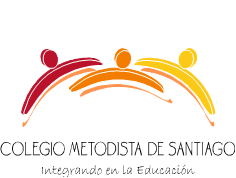                                                                                                            y la disciplina es el camino de la vida” Proverbios 6:23)GUÍA DE RELIGION - 1° BASICO                                                                         UNIDAD : “ ESPIRITUALIDAD”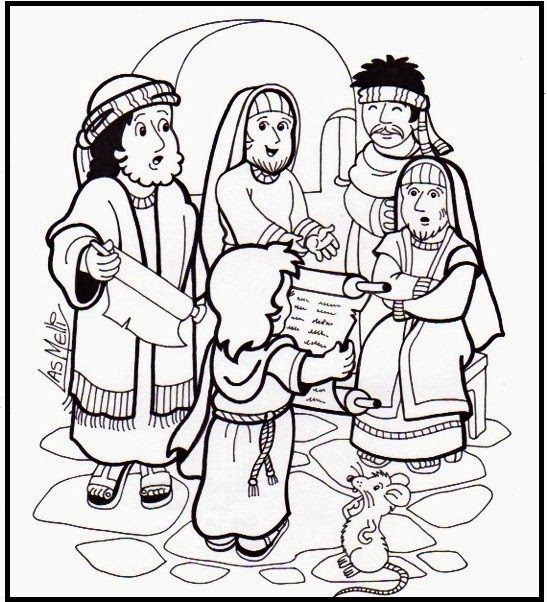 Nombre:         CURSO:FECHA:Nombre:         CURSO:DOCENTE: Katherine Sampson F.